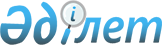 О Кусаинове А.К.Постановление Правительства Республики Казахстан от 9 декабря 2004 года N 1291      Правительство Республики Казахстан ПОСТАНОВЛЯЕТ: 

      Назначить Кусаинова Абельгазы Калиакпаровича председателем Комитета по техническому регулированию и метрологии Министерства индустрии и торговли Республики Казахстан, освободив от ранее занимаемой должности.       Премьер-Министр 

      Республики Казахстан 
					© 2012. РГП на ПХВ «Институт законодательства и правовой информации Республики Казахстан» Министерства юстиции Республики Казахстан
				